ПОВІДОМЛЕННЯпро постановлення суддею ухвали про здійснення спеціального судового провадження стосовно обвинуваченої  Березан Раїси Василіївни, 02.10.1958 року народження Ухвалою Красногвардійського районного суду м. Дніпропетровська від 19.04.2024 призначено відкрите спеціальне судове провадження у кримінальному провадженні №220230000000466, внесеного до Єдиного реєстру досудових розслідувань 06.02.2023 стосовно обвинуваченої Березан Раїси Василіївни, 02.10.1958 року народження за ч. 3 ст. 111-1 КК України, а тому Вам необхідно з’явитись у судове засідання, яке відбудуться 18.07.2024 о 09.00 год.Справа буде розглядатись в приміщенні Красногвардійського районного суду  м. Дніпропетровська, який  розташований за адресою: за адресою:                            м. Дніпро,  пр. Пушкіна, 77-б  під головуванням судді Некрасова О.О. При цьому  Березан Р.В. роз’ясняється про можливість взяти участь у судовому засіданні в режимі відеоконференції поза межами приміщення суду за допомогою системи EASYCON.  Наслідки неприбуття обвинуваченого у судове засідання, передбачені ст.ст.139, 324 КПК України. З моменту опублікування повістки про виклик у засобах масової інформації загальнодержавної сфери розповсюдження та на офіційному веб-сайті суду обвинувачений вважається належним чином ознайомленим з її змістом.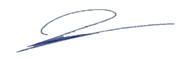 Процесуальний керівник			              Оксана ГОЛУБНИЧА